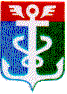 РОССИЙСКАЯ ФЕДЕРАЦИЯПРИМОРСКИЙ КРАЙКОНТРОЛЬНО-СЧЕТНАЯ ПАЛАТА
 НАХОДКИНСКОГО ГОРОДСКОГО ОКРУГА692900 Приморский край, г.Находка, Находкинский пр-т,14тел.(4236) 69-22-91 факс (4236) 74-79-26 E-mail: ksp@ksp-nakhodka.ruЗаключениеКонтрольно-счетной палаты Находкинского городского округа к проекту решения Думы Находкинского округа «О внесении изменений в бюджет Находкинского городского округа на 2015 год и плановый период 2016 и 2017 годов» От 24 февраля 2015 годаI. Общие положения.Заключение Контрольно-счетной палаты Находкинского городского округа (далее КСП НГО) на проект Решения Думы Находкинского городского округа «О внесении изменений в бюджет Находкинского городского округа  на 2015 год и плановый период 2016 и 2017 годов» (далее – проект Решения) подготовлено в соответствии с Бюджетным кодексом Российской Федерации (далее – Бюджетный кодекс, БК РФ), Уставом Находкинского городского округа, Решением о бюджетном  процессе в Находкинском городском округе» от 30.10.2013г. № 265-НПА (далее – Решение о бюджетном процессе), Решением о Контрольно-счетной палате Находкинского городского округа от 30.10.2013г. № 264-НПА и иными нормативными правовыми актами. Представленный на экспертизу проект Решения подготовлен финансовым управлением администрации Находкинского городского округа и внесён в Контрольно-счетную палату Находкинского городского округа главой администрации Находкинского городского округа О.Г. Колядиным 19.02.2015г. (Распоряжение главы администрации НГО от 18.02.2015г. № 122-р, сопроводительное письмо от 18.02.2015 года исх. № 1-31-0355). Согласно части 1 ст.18 «Решения   о бюджетном процессе в Находкинском городском округе» от 30.10.2013г. № 265-НПА, одновременно с проектом Решения Думы Находкинского городского округа о внесении изменений в Решение о бюджете Находкинского городского округа на текущий финансовый год и плановый период предоставляются следующие документы и материалы:1) сведения об исполнении бюджета Находкинского городского округа за истекший отчетный период текущего финансового года;2) оценка ожидаемого исполнения бюджета Находкинского городского округа в текущем финансовом году;3) пояснительная записка с обоснованием предлагаемых изменений.Документы, представленные одновременно с проектом Решения об изменении местного бюджета, соответствуют перечню форм, утвержденных Решением о бюджетном процессе. Из пояснительной записки, представленной на экспертизу, следует, что проект Решения «О внесении изменений в бюджет Находкинского городского округа на 2015 год и плановый период 2016 и 2017 годов» разработан в связи с необходимостью: - внесения изменений в бюджет Находкинского городского округа на 2015 год по доходам и расходам в части изменения бюджетных назначений за счет средств бюджета вышестоящего уровня и прочих безвозмездных поступлений (пожертвований);- внесения изменений в бюджет Находкинского городского округа на 2015 год в части увеличения расходов за счет средств переходящих остатков;- перераспределения собственных средств с учетом реально сложившейся ситуации по исполнению бюджета текущего года;- внесение поправок по расходам бюджета на основании расчетов ожидаемого исполнения бюджетных ассигнований по расходам.Изменения, внесенные в плановые показатели местного бюджета на 2015 год, предложенные к утверждению, представлены в следующей таблице 1: Таблица 1.                                                                                                                                        тыс. рублей                               В соответствии с представленным проектом Решения «О внесении изменений в бюджет Находкинского городского округа на 2015 год и плановый период 2016 и 2017 годов», на 2015 год доходы увеличиваются на 345,77 тыс. рублей и составят 2 910 645,67 тыс. рублей, расходы увеличиваются на 153 621,33 тыс. рублей и составят 3 063 921,23 тыс. рублей, дефицит бюджета составит 153 275,56 тыс. рублей. II. Доходы бюджета Находкинского городского округа.Изменения на 2015 год по группам доходов представлены в таблице 2:   Таблица 2.                                                                  тыс. рублейДоходы бюджета Находкинского городского округа планируется увеличить в целом на сумму 345,77 тыс. рублей, в том числе:за счет увеличения бюджетных ассигнований по безвозмездным поступлениям от других бюджетов на сумму 80,00 тыс. рублей (увеличение субвенций на государственную регистрацию актов гражданского состояния), за счет увеличения прочих безвозмездных поступлений на сумму 265,77 тыс. рублей – пожертвования ООО «Спецморнефтепорт Козьмино» для обустройства мест парковки.III. Расходы местного бюджета.Проектом предусмотрены расходы в объеме запланированных доходов и дефицита бюджета в сумме 3 063 921,23 тыс. рублей, с увеличением по отношению к расходам по Решению Думы от 16.12.2014г. № 536-НПА на сумму 153 621,33 тыс. рублей, за счет увеличения безвозмездных поступлений на сумму 345,77 тыс. рублей.В проекте Решения Думы Находкинского городского округа «О внесении изменений в бюджет Находкинского городского округа на 2015 год и плановый период 2016 и 2017 годов» предложено внести изменения в Приложение 5 «Распределение бюджетных ассигнований бюджета Находкинского городского округа по разделам, подразделам, целевым статьям и подгруппам видов расходов на 2015 год» и Приложение 7 «Ведомственная структура расходов бюджета Находкинского городского округа на 2015 год».Изменения плановых показателей по расходам представлены в таблице 3:                                                                                                       Таблица 3.                                                                      тыс. рублейБюджет Находкинского городского округа по расходам в 2015 году, согласно Решения Думы НГО от 16.12.2014г. № 536-НПА, на 85,2% (2 479 897,4 тыс. рублей) сформирован в структуре муниципальных программ. В связи с предложенными изменениями, в части уточнения расходов на 2015 год, вносятся изменения в Приложение 9 «Распределение бюджетных ассигнований из бюджета Находкинского городского округа на 2015 год по муниципальным программам и непрограммным направлениям деятельности» (таблица 4).Таблица 4. Распределение бюджетных ассигнований  по муниципальным программам НГО на 2015 годтыс.рублейРасходы на финансирование муниципальных программ увеличены на 126 985,06 тыс. рублей, в сравнении с Решением Думы НГО от 19.10.2014 года № 486-НПА, и составляют 85,08% всех расходов.Расходы по непрограммным мероприятиям составляют 457 038,79 тыс. рублей или 14,92% всех расходов.IV.Дефицит бюджета.Бюджет Находкинского городского округа на 2015 год Решением Думы НГО от 16.12.2014г. № 536-НПА принят без дефицита. Согласно представленному уточнению, предлагается принять дефицит бюджета в сумме 153 275,56 тыс. рублей или 10,8% от собственных средств бюджета без учета средств по дополнительному нормативу отчислений по НДФЛ (153 275,56 / 1 416 301,29 (1 851 268,00 - 434 966,71) = 10,8%. Предлагаемая сумма дефицита бюджета превышает максимально допустимый уровень 10% на сумму средств, принимаемых к исполнению за счет уменьшения остатков средств на счетах в сумме 11 115,56 тыс. рублей, в соответствии с абзацем 3 пункта 3 статьи 92.1 Бюджетного Кодекса РФ. Размер дефицита бюджета без учета остатков средств на счетах составляет 10,04% (142 160,00 / 1 416 301,29).  В связи с предложенными изменениями, в части уточнения расходов на 2015 год, вносятся изменения в Приложение 11 «Программа муниципальных внутренних заимствований НГО на 2015 год» (таблица 5), приложение 13 «Источники внутреннего финансирования дефицита бюджета НГО на 2015 год».Таблица 5. Программа муниципальных внутреннихзаимствований НГО на 2015 годтыс. рублейИз вышеизложенного следует, что дефицит бюджета Находкинского городского округа на 2015 год в представленном проекте Решения Думы Находкинского городского округа «О внесении изменений в бюджет Находкинского городского округа на 2015 год и плановый период 2016 и 2017 годов» сложился из остатков средств на счетах в сумме 11 115,56 тыс. рублей и муниципальных внутренних заимствований в сумме 142 160,00 тыс. рублей.Также, изменения коснулись муниципальных внутренних заимствований планового периода 2016 и 2017 года в приложении 12 «Программа муниципальных внутренних заимствований НГО на плановый период 2016 и 2017 годов» (таблицы 6 и 7) и в приложении 14 «Источники внутреннего финансирования дефицита бюджета НГО на плановый период 2016 и 2017 годов».   Таблица 6. Программа муниципальных внутреннихзаимствований НГО на 2016 годтыс. рублейТаблица 7. Программа муниципальных внутреннихзаимствований НГО на 2017 годтыс. рублейВыводы и предложения:1. Проект Решения Думы Находкинского городского округа «О внесении изменений в бюджет Находкинского городского округа на 2015 год и плановый период 2016 и 2017 годов» внесен главой администрации Находкинского городского округа в Контрольно-счетную палату 19.02.2015г. (вх. № 02.2015/015 от 19.02.2015г.). 2. Уточненные доходы местного бюджета на 2015 год составят 2 910 645,67 тыс. рублей с увеличением на 345,77 тыс. рублей, уточненные расходы составят 3 063 921,23 тыс. рублей с увеличением на 153 621,33 тыс. рублей, дефицит бюджета соответственно составляет 153 275,56 тыс. рублей или 10,8% от собственных средств бюджета без учета средств по дополнительному нормативу отчислений по НДФЛ. 3. В связи с предложенными изменениями, верхний предел муниципального внутреннего долга Находкинского городского округа на 01.01.2016г. составляет 742 160,0 тыс. рублей, на 01.01.2017г. – 742 160,0 тыс. рублей, на 01.01.2018г. – 842 160,0 тыс. рублей.4. В ходе проверки документов, представленных одновременно с проектом Решения Думы Находкинского городского округа «О внесении изменений в бюджет Находкинского городского округа на 2015 год и плановый период 2016 и 2017 годов», нарушений действующего бюджетного законодательства не выявлено.С учетом вышеизложенного, Контрольно-счетная палата Находкинского городского округа предлагает Думе Находкинского городского округа при рассмотрении проекта Решения Думы Находкинского городского округа «О внесении изменений в бюджет Находкинского городского округа на 2015 год и плановый период 2016 и 2017 годов» учесть данное заключение.Председатель Контрольно-счетной палаты  Находкинского городского округа                                                                  Т.А.ГончарукАудитор Контрольно-счетной палаты  Находкинского городского округа                                                                  И.В.Карабанова               Решение Думы от 16.12.2014 г.№ 536-НПАПроектуточнений№ 1Отклонения( +,-)(стб.3- стб.2)1234ДОХОДЫ2 910 299,902 910 645,67+345,77РАСХОДЫ2 910 299,903 063 921,23+153 621,33ДЕФИЦИТ0,00-153 275,56-153 275,56Группы доходовРешение Думы от 16.12.2014 г.№ 536-НПАПроектуточнений № 1Отклонения (+,-) (стб.3- стб.2)1234Собственные доходы, в том числе:1 851 268,001 851 268,000,00-Налоговые доходы, в том числе:1 392 116,001 392 116,000,00Налоги на прибыль (налог на доходы физических лиц)909 500,00909 500,000,00Акцизы по подакцизным товарам (продукции), производимым на территории РФ16 000,0016 000,000,00Единый налог на вмененный доход для отдельных видов деятельности169 000,00169 000,000,00Налоги на имущество:- налог на имущество физических лиц-земельный налог280 816,0023 334,00257 482,00280 816,0023 334,00257 482,000,000,000,00Государственная пошлина16 800,0016 800,000,00-Неналоговые доходы, в том числе:459 152,00459 152,000,00Доходы от использования имущества, находящегося в государственной и муниципальной собственности376 952,00376 952,000,00Платежи при пользовании природными ресурсами11 000,0011 000,000,00Доходы от оказания платных услуг и компенсации затрат государства4 000,004 000,000,00Доходы от продажи материальных и нематериальных активов28 000,0028 000,000,00Штрафные санкции, возмещение ущерба18 000,0018 000,000,00Прочие неналоговые доходы21 200,0021 200,000,00Безвозмездные поступления1 059 031,901 059 377,67+345,77-Безвозмездные поступления от других бюджетов бюджетной системы РФ, в том числе:1 059 031,901 059 111,90+80,00Дотации от других бюджетов бюджетной системы РФ5 651,005 651,000,00Субсидии от других бюджетов бюджетной системы РФ130 921,38130 921,380,00Субвенции от других бюджетов бюджетной системы РФ922 459,52922 539,52+80,00Иные межбюджетные трансферты0,000,000,00-Прочие безвозмездные поступления в бюджеты городских округов0,00265,77+265,77Всего доходов 2 910 299,902 910 645,67+345,77РазделыРешение Думы от 16.12.2014г. № 536-НПАПроект изменений №1Отклонения(+/-),стб.3 – 2.12340100 Общегосударственные вопросы,в том числе:0102 «Функционирование высшего должностного лица МО» 0103 «Функционирование законодательных (представительных) органов государственной власти и представительных органов МО0104 «Функционирование местных администраций»0105 «Судебная система»0106 «Обеспечение деятельности финансовых, налоговых и таможенных органов и органов финансового (финансово-бюджетного) надзора»0111 «Резервные фонды»0113 «Другие общегосударственные вопросы»267 969,911 950,0016 950,0048 648,000,0024 013,001 700,00174 708,91268 439,211 950,0016 950,0048 546,300,0024 013,001 700,00175 279,91+469,300,000,00-101,700,000,000,00+571,000200 Национальная оборона,в том числе:0204 «Мобилизационная подготовка экономики» 264,00264,00264,00264,000,000,000300 Национальная безопасность и правоохранительная деятельность, в том числе:0309 «Защита населения и территории от чрезвычайных ситуаций природного и техногенного характера, гражданская оборона»39 200,0039 200,0040 440,0040 440,00+1 240,00+1 240,000400 Национальная экономика,в том числе:0405 «Сельское хозяйство и рыболовство»0409 «Дорожное хозяйство»0412 «Другие вопросы в области национальной экономии»237 295,971 935,97207 250,0028 110,00250 875,431 935,97218 636,1130 303,35+13 579,460,00+11 386,11+2 193,350500 Жилищно-коммунальное хозяйство,в том числе:0501 «Жилищное хозяйство» 0502 «Коммунальное хозяйство»0503 «Благоустройство»0505 «Другие вопросы в области жилищно-коммунального хозяйства» 400 530,77224 581,3856 253,00100 546,0019 150,39471 194,50267 442,7377 234,43107 296,2519 221,09+70 663,73+42 861,35+20 981,43+6 750,25+70,700600 Охрана окружающей среды,В том числе:0605 «Природоохранные мероприятия» 500,00500,00500,00500,000,000,000700 Образование, в том числе:0701 «Дошкольное образование»0702 «Общее образование»0707 «Молодежная политика и оздоровление детей»0709 «Другие вопросы в области образования»1 659 101,00616 614,00974 095,0031 304,0037 088,001 726 769,84635 949,841 022 428,0031 304,0037 088,00+67 668,84+19 335,84+48 333,000,000,000800 Культура, кинематография и средства массовой информации,в том числе:0801 «Культура»,0804 «Другие вопросы в области культуры, кинематографии, средств массовой информации»215 570,00179 838,0035 732,00215 570,00178 838,0035 732,000,000,000,001000 Социальная политика,в том числе:1001 «Пенсионное обеспечение»1003 «Социальное обеспечение населения»1004 «Охрана семьи и детства»,в том числе:«Компенсация части родительской платы за содержание ребенка в дошкольном учреждении»1006 «Другие вопросы в области социальной политики»35 030,254 000,0010 000,0016 730,2516 730,254 300,0035 030,254 000,0010 000,0016 730,2516 730,254 300,000,000,000,000,000,000,001100 Физическая культура и спорт,в том числе:1101 «Физическая культура»1105 «Другие вопросы в области физической культуры и спорта»19 838,008 100,0011 738,0019 838,008 100,0011 738,000,000,000,001300 Обслуживание внутреннего государственного и муниципального долга, в том числе:1301 «Процентные платежи по муниципальному долгу»35 000,0035 000,0035 000,0035 000,000,000,00Всего расходов2 910 299,903 063 921,23+153 621,33№ п/пНаименованиеЦелевая статьяРешение Думы от 16.12.14г. № 536-НПАПроект изменений №1Отклонения(+/-),стб.3 – 2.1245671«Информатизация администрации Находкинского городского округа» на 2015-2017 годы01000004 726,004 726,000,002«Развитие культуры в Находкинском городском округе» на 2015-2018 годы0200000285 939,00285 939,000,003«Поддержка социально ориентированных некоммерческих организаций Находкинского городского округа» на 2015-2017 годы03000001 000,001 000,000,004«Дополнительные меры социальной поддержки отдельных категорий граждан Находкинского городского округа» на 2015-2017 годы040000014 371,0014 872,46+501,465«Развитие образования в Находкинском городском округе на 2015-2019 годы»05000001 563 724,001 631 392,84+67 668,846«Развитие дорожного хозяйства Находкинского городского округа» на 2015-2017 годы0600000186 150,00197 536,11+11 386,117«Обеспечение доступным жильем жителей Находкинского городского округа на 2015-2017 годы и на период до 2020 года»0700000227 581,38266 821,24+39 239,868«Развитие жилищно-коммунального хозяйства и создание комфортной среды обитания населения в Находкинском городском округе» на 2015-2017 гг.0800000137 646,00143 894,79+6 248,799«Защита населения и территории Находкинского городского округа от чрезвычайных ситуаций на 2015-2017 годы»090000039 200,0040 440,00+1 240,0010«Развитие физической культуры и спорта в Находкинском городском округе» на 2015-2017 годы100000018 170,0018 870,00+700,0011«Развитие туризма в Находкинском городском округе на 2015-2017 годы»1100000390,00390,000,0012«Создание и развитие системы газоснабжения Находкинского городского округа» на 2015-2018 годы12000000,000,000,0013«Развитие малого и среднего предпринимательства на территории Находкинского городского округа» на 2015-2017 годы13000001 000,001 000,000,00Всего расходов2 479 897,382 606 882,44+126 985,06Перечень муниципальных внутренних заимствованийРешение Думы от 16.12.14г. № 536-НПАПроект изменений №1Отклонения(+/-),стб.3 – 2.1234Кредиты, полученные Находкинским городским округом от кредитных организаций:0,0017 160,00+17 160,00- привлечение кредитов475 220,00617 160,00+141 940,00- погашение основной суммы долга-475 220,00-600 000,00-124 780,00Бюджетные кредиты, привлеченные в бюджет Находкинского городского округа от других бюджетов бюджетной системы РФ:0,00125 000,00+125 000,00- привлечение кредитов125 000,00125 000,000,00- погашение основной суммы долга-125 000,000,00+125 000,00Итого муниципальных внутренних заимствований:0,00142 160,00+142 160,00- привлечение кредитов600 220,00742 160,00+141 940,00- погашение основной суммы долга-600 220,00-600 000,00+220,00Перечень муниципальных внутренних заимствованийРешение Думы от 16.12.14г. № 536-НПАПроект изменений №1Отклонения(+/-),стб.3 – 2.1234Кредиты, полученные Находкинским городским округом от кредитных организаций:-100 000,0025 000,00+125 000,00- привлечение кредитов500 220,00642 160,00+141 940,00- погашение основной суммы долга-600 220,00-617 160,00-16 940,00Бюджетные кредиты, привлеченные в бюджет Находкинского городского округа от других бюджетов бюджетной системы РФ:100 000,00-25 000,00-125 000,00- привлечение кредитов100 000,00100 000,000,00- погашение основной суммы долга0,00-125 000,00-125 000,00Итого муниципальных внутренних заимствований:0,000,000,00- привлечение кредитов600 220,00742 160,00+141 940,00- погашение основной суммы долга-600 220,00-742 160,00-141 940,00Перечень муниципальных внутренних заимствованийРешение Думы от 16.12.14г. № 536-НПАПроект изменений №1Отклонения(+/-),стб.3 – 2.1234Кредиты, полученные Находкинским городским округом от кредитных организаций:-100 000,000,00+100 000,00- привлечение кредитов500 220,00742 160,00+241 940,00- погашение основной суммы долга-600 220,00-742 160,00-141 940,00Бюджетные кредиты, привлеченные в бюджет Находкинского городского округа от других бюджетов бюджетной системы РФ:100 000,000,00-100 000,00- привлечение кредитов100 000,00100 000,000,00- погашение основной суммы долга0,00100 000,00+100 000,00Итого муниципальных внутренних заимствований:0,000,000,00- привлечение кредитов600 220,00842 160,00+241 940,00- погашение основной суммы долга-600 220,00-842 160,00-241 940,00